An Active Learning Trust Academy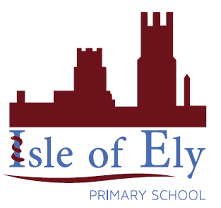 Isle of Ely Primary SchoolLearning, Growing, Achieving TogetherTHE ISLE OF ELY PRIMARY SCHOOLLOCAL GOVERNING BODYMINUTES OF MEETING28TH JUNE 2017 AT 6pmPRESENT:				Mrs. B Surtees (Head)	Dr. D Knox (Acting Chair)	Mrs. M Lloyd 	Ms. C Amory 	Mrs. K Marriott	Mr. A Sanderson	Mr. D MarriottIN ATTENDANCE:		The meeting closed at: Signed:………………………………………  Date:………………………………………….ItemAgenda ItemAction1APOLOGIES FOR ABSENCEApologies were received from Mrs. Stephanie Peachey.Consent to absence was agreed. 2DECLARATIONS OF PECUNIARY AND NOT PECUNIARY INTEREST None recorded 3CHAIRS ACTION There were no Chair’s actions to report at this time.4MINUTES The minutes were ApprovedMATTERS ARRISINGThere were no matters arising 5BUDGET MONITORING REPORT The item was introduced by the HeadteacherThe Head confirmed that:Marion 75% of the budget should have been spent at this point. However, it was noted that the figure is 76%.Question:  Total other income 209%, does this mean we have twice the expected income. £10,000 from Trust? Head, we are awaiting money related to pupil premium. The Head informed the governors that she had already met ALT and made them aware of the expected £1000 deficit for year end. Question: Premises costs are showing a position of 102%. Are there any more costs to be attributed to this budget? Head: The contracts end in August. Question: As these budgets include figures that were not expected. For next year, is it a better reflection of true costs? Yes, ALT has also reviewed this.The Head will request a breakdown of the nursery budget. ActionHead6ACADEMY IMPROVEMENTThis report was introduced by the HeadteacherThe Head informed the governors that she believed that the Ofsted process was fair and that the school is awaiting the report. However, it is expected that there will be two areas to develop. The Head confirmed that the school can account for all expenditure in the budget. It was noted that “Place2be” information sharing and services have improved. The Head noted that CPD has to be charged to the trust, and that CPD is a success for the school. The Head informed the governors that all year 2 moderation assessments and data had been validated. The Fire Risk Assessment for the school had been recently reviewed. The Head informed the governors that the IoE and Chesterton schools are working together on a number of projects.7STANDARDS AND PROGRESSThis report was introduced by the HeadteacherThe Headteacher provided an overview of the data which has been summarized: The Gap in year 1 with Boys/Girls can be attributed to writing. Interventions are in place. All groups are making good progress. It was noted that of those children that didn’t get a GLD did pass phonics test.In year 2, children will continue to show progress to Y6. SEN have made progress, though may not have achieved the year 2 SAT. GLD reflects achievement across the areas. 83% was a high target. We are still above national. It was noted that writing will be the focus of the school. The Head confirmed that phonics screening interventions will take place for those who did not achieve the expected target. The Head informed the governors that of those children eligible for pupil premium, they are small percentages and often require more support. 8DfE INFORMATION http://www.education.gov.uk/schools/toolsandinitiatives/cuttingburdens/b0021613/need-to-know-schools  The content of this policy update was noted16GOVERNOR TRAINING No items to discussion17AOBThere were no matters to discuss. DATE OF NEXT MEETING14th Septemer 2017